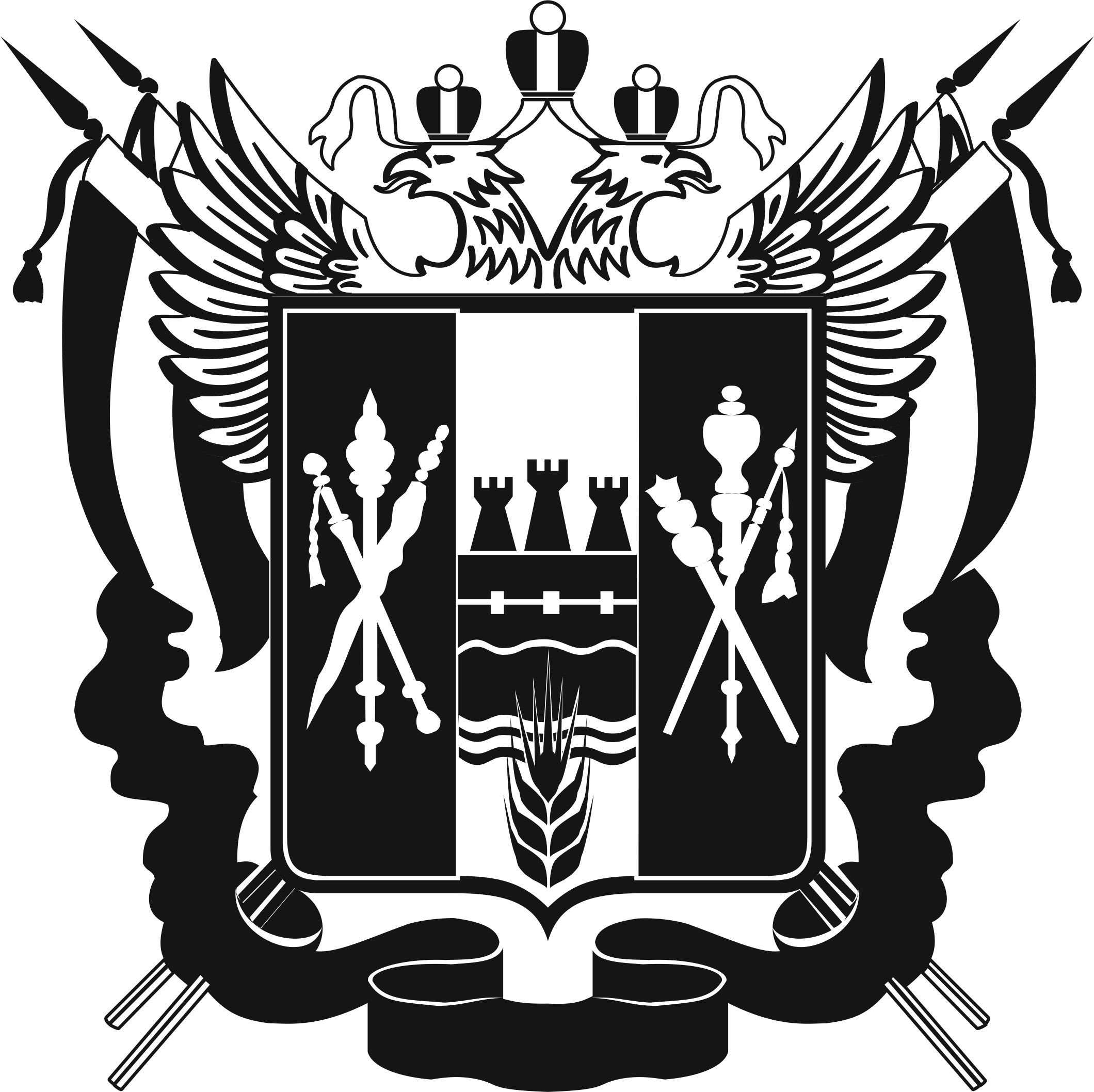 
Территориальная избирательная комиссия Советского района Ростовской областиПОСТАНОВЛЕНИЕст. СоветскаяО сборе предложений для дополнительного зачисления в резерв составов участковых комиссий на территории Советского района Ростовской областиВ соответствии с пунктом 51 статьи 27 Федерального закона 
от 12.06.2002 № 67-ФЗ «Об основных гарантиях избирательных прав и права на участие в референдуме граждан Российской Федерации», пунктами 12, 14, 15, 16, 18 Порядка формирования резерва составов участковых комиссий 
и назначения нового члена участковой комиссии из резерва составов участковых комиссий, утвержденного постановлением Центральной избирательной комиссии Российской Федерации от 05.12.2012 № 152/1137-6, постановлением Избирательной комиссии Ростовской области от 24.05.2018 № 38-9 «О возложении полномочий по формированию резерва составов участковых комиссий на территориальные избирательные комиссии»,Избирательная комиссия Ростовской области ПОСТАНОВЛЯЕТ:1. Объявить сбор предложений для дополнительного зачисления 
в резерв составов участковых комиссий на территории Советского района Ростовской области в период с 05 апреля 2019 года по 14 апреля 2019 года.2. Системным администраторам территориальных комплексов средств автоматизации Государственной автоматизированной системы Российской Федерации «Выборы» (далее – ГАС «Выборы») обеспечить ввод данных 
по кандидатурам, предложенным для дополнительного зачисления в резерв составов участковых избирательных комиссий на территории Ростовской области и зачисленным в резерв составов участковых комиссий 
в ГАС «Выборы» в соответствии с Регламентом использования Государственной автоматизированной системы Российской Федерации «Выборы» для решения задач, связанных с формированием участковых избирательных комиссий, резерва составов участковых избирательных комиссий, назначением нового члена участковой избирательной комиссии 
из состава участковых комиссий, обучением членов участковых избирательных комиссий, резерва составов участковых комиссий, утвержденным постановлением Центральной избирательной комиссии Российской Федерации от 26.12.2012 № 155/1158-6.3. Опубликовать прилагаемое сообщение Территориальной избирательной комиссии Советского района Ростовской области 
о дополнительном зачислении в резерв составов участковых избирательных комиссий на территории Советского района Ростовской области в средствах массовой информации, разместить на сайте Территориальной избирательной комиссии Советского района Ростовской области в информационно-телекоммуникационной сети «Интернет».5. Направить настоящее постановление в Избирательную комиссию Ростовской области для размещения в специальном разделе на официальном сайте Избирательной комиссии Ростовской области в информационно-телекоммуникационной сети «Интернет».6. Контроль за выполнением настоящего постановления возложить 
на секретаря Территориальной избирательной комиссии Советского района Ростовской области Дубину Ю.Ю.Председатель комиссии	В.В. НиколаевСекретарь комиссии	Ю.Ю. ДубинаПриложение 
к постановлению 
Территориальной избирательной комиссии Советского района Ростовской области 
от 29 марта 2019 г. № 91-4СООБЩЕНИЕ 
Территориальной избирательной комиссии 
Советского района Ростовской области о приеме предложений 
по кандидатурам для дополнительного зачисления в резерв составов участковых комиссий Советского района Ростовской областиТерриториальная избирательная комиссия Советского района Ростовской области объявляет прием предложений по кандидатурам 
для дополнительного зачисления в резерв составов участковых комиссий Советского района Ростовской области.Прием документов осуществляется в период с 05 апреля по 14 апреля 2019 года Территориальной избирательной комиссией Советского района Ростовской области по адресу: 347180, Ростовская обл., Советский р-н, ст. Советская, ул. Орджоникидзе, 14, к. 106 (здание администрации района), телефон (86363) 23-5-85.Требования к кандидатурам для зачисления в резерв 
составов участковых комиссий на территории Ростовской областиВ резерв составов участковых комиссий не зачисляются кандидатуры, 
не соответствующие требованиям, установленным пунктом 1 статьи 29 Федерального закона от 12.06.2002 № 67-ФЗ «Об основных гарантиях избирательных прав и права на участие в референдуме граждан Российской Федерации», за исключением подпунктов «ж», «з», «и», «к» и «л» пункта 1 статьи 29 указанного Федерального закона, а также кандидатуры, 
в отношении которых отсутствуют документы, необходимые для зачисления в резерв составов участковых комиссий.Дополнительное зачисление в резерв составов участковых комиссий осуществляется на основе предложений политических партий, общественных объединений, собраний избирателей по месту жительства, работы, службы, учебы, представительных органов муниципальных образований.Перечень документов, 
представляемых при внесении предложений 
по кандидатурам в резерв составов участковых комиссий 
на территории Советского района Ростовской областиВсеми субъектами права предложения кандидатур 
должны быть представлены1. Письменное согласие гражданина Российской Федерации 
на его назначение членом участковой избирательной комиссии с правом решающего голоса, зачисление в резерв составов участковых комиссий, 
на обработку его персональных данных.2. Копия паспорта или документа, заменяющего паспорт гражданина Российской Федерации, кандидатура которого предложена для зачисления 
в резерв составов участковых комиссий.С целью оперативной работы при назначении предложенных кандидатур в составы участковых комиссий рекомендуется представить следующие документы:1. Две фотографии лица, предлагаемого в резерв составов участковых комиссий, размером 3х4 см (без уголка).2. Копия документа лица, кандидатура которого предложена в резерв составов участковых комиссий (трудовой книжки либо справки с основного места работы), подтверждающего сведения об основном месте работы или службы, о занимаемой должности, а при отсутствии основного места работы или службы – копия документа, подтверждающего сведения о роде занятий, то есть о деятельности, приносящей ему доход, или о статусе неработающего лица (пенсионер, безработный, учащийся (с указанием наименования учебного заведения), домохозяйка, временно не работающий).Примечание. Документальным подтверждением статуса домохозяйки (домохозяина) может служить трудовая книжка с отметкой о последнем месте работы и соответствующее личное заявление с указанием статуса домохозяйки (домохозяина) либо только заявление.3. Копии документов, подтверждающих указанные в письменном согласии сведения об образовании.Для политических партий, их региональных отделений, 
иных структурных подразделений:1. Решение полномочного (руководящего или иного) органа политической партии либо регионального отделения, иного структурного подразделения политической партии о внесении предложения 
о кандидатурах в резерв составов участковых комиссий, оформленное 
в соответствии с требованиями устава политической партии.2. Если предложение о кандидатурах вносит региональное отделение, иное структурное подразделение политической партии, а в уставе политической партии не предусмотрена возможность такого внесения, – решение органа политической партии, уполномоченного делегировать региональному отделению, иному структурному подразделению политической партии полномочия по внесению предложений о кандидатурах в резерв составов участковых комиссий о делегировании указанных полномочий, оформленное в соответствии с требованиями устава.Для иных общественных объединений1. Нотариально удостоверенная или заверенная уполномоченным 
на то органом общественного объединения копия действующего устава общественного объединения.2. Решение полномочного (руководящего или иного) органа общественного объединения о внесении предложения о кандидатурах 
в резерв составов участковых комиссий, оформленное в соответствии 
с требованиями устава, либо решение по этому же вопросу полномочного (руководящего или иного) органа регионального отделения, иного структурного подразделения общественного объединения, наделенного 
в соответствии с уставом общественного объединения правом принимать такое решение от имени общественного объединения.3. Если предложение о кандидатурах вносит региональное отделение, иное структурное подразделение общественного объединения, а в уставе общественного объединения указанный в пункте 2 вопрос не урегулирован, – решение органа общественного объединения, уполномоченного 
в соответствии с уставом общественного объединения делегировать полномочия по внесению предложений о кандидатурах в резерв составов участковых комиссий, о делегировании таких полномочий и решение органа, которому делегированы эти полномочия, о внесении предложений в резерв составов участковых комиссий.Для иных субъектов права предложения кандидатур 
в резерв составов участковых комиссийРешение представительного органа муниципального образования, протокол собрания избирателей по месту жительства, работы, службы, учебы.Председатель комиссии	В.В. Николаев29 марта 2019 г.№ 91-4